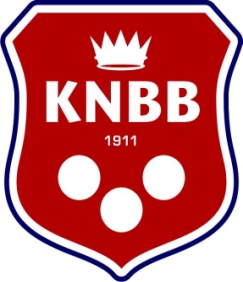 KAMPIOENSCHAP VAN OSS  LIBRE/KADER 2016-2017Speellokatie D’n Iemhof
Sterrebos 35,  5344AN, Oss
Telefoon: 0412 647900
		   Voor contact : Beheerder Gijs Weck	Partijlengte          Volgens  bijgevoegd schema
Organisatie           Bestuur district Oss
Voorzitter a.i.       Joop Kampert     tel: 0630454489   email: joop.kampert@hetnet.nl
Wedstrijdleider   Piet Tilders          tel: 0642350533

Wij als bestuur zijn erg blij met de hoeveelheid inschrijvingen voor het Kampioenschap van Oss Libre/kader 2016-2017. Echter vanwege het grote aantal inschrijvingen en de beschikbaarheid van “slechts” 4 tafels (met de mogelijke inzet van een vijfde tafel) is het niet doenlijk om binnen een termijn van drie dagen het hele programma af te werken. Daarom is het programma verlengd naar 4 dagen.
Hierbij de uitnodiging en het programma. En bijgesloten het wedstrijd schema.Gespeeld wordt er op dinsdag 27 december, woensdag 28 december en donderdag 29 december.
Dinsdag        27 december
10:30 uur     Spelers, arbiters en schrijvers aanwezig
10:45 uur     Opening door de district voorzitter a.i. Joop Kampert
11:00 uur     Aanvang van de partijen, en er wordt aaneengesloten doorgespeeld.

Woensdag   28 december
10:45 uur     Spelers, arbiters en schrijvers aanwezig
11:00 uur     Aanvang van de partijen

Donderdag   29 december
10:45 uur     Spelers, arbiters en schrijvers aanwezig
11:00 uur     Aanvang van de resterende partijen
Vrijdag         30 december
10:45 uur     Spelers, arbiters en schrijvers aanwezig
11:00 uur     De acht kwart finalisten spelen volgens een vooraf gehouden loting
13:00 uur     De halve finalisten en de nrs.  vijf t/m acht spelen volgens een vooraf gehouden loting.
15:00 uur     De finale en plaats drie en vier
17:00 uur     Huldiging door de voorzitter a.i. Joop Kampert.

We spelen een rechtstreekse finale. Er zijn geen reserves, mochten spelers zich onverhoopt afmelden, zullen de poules worden aangepast.

In poule A, B en C zullen door iedereen 3 partijen gespeeld worden tegen een tegenstander bepaald middels loting.
De kaderspelers spelen in poule D. Deze spelers zullen eveneens ieder drie partijen spelen volgens loting. 
Uit alle poules plaatsen de twee beste spelers zich voor de kwart finale waarbij wordt gekeken naar partij punten en procentueel gemiddelde.Vanzelfsprekend kan de wedstrijdleider genoodzaakt worden, het speelschema aan te passen.Voor alle vragen en opmerkingen gelieve contact op te nemen met Joop Kampert.Secretaris KNBB District OssJeannette Habraken.